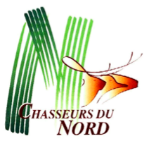 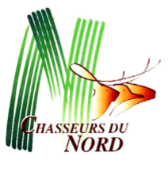 Bulletin d’inscription aux formationsNom-Prénom :…………………………………………………………....…………..…
Adresse-Code Postal-Ville : ……………………………………………….…...…….…………………………………………………………………….……..Téléphone : …….-…….-……-…….-…….Adresse mail………………………………………………………………….…….…..A………………………………...……………..……….. Le …………………………… Signature du candidat :Bulletin à retourner à la Fédération Départementale des Chasseurs du Nord, accompagné du chèque à l’ordre de la « FDC59 » ainsi que d’une photocopie de votre pièce d’identité.Attention : si votre dossier n’est pas complet vous ne recevrez pas de convocation.*Les personnes mineures doivent fournir une autorisation de leur représentant légal (téléchargeable sur le site de la fédération). L’agrément ne pouvant être délivré aux personnes âgées de moins de 16 ans. La formation peut être suivie à partir de l’âge de 15 ans.Fédération Départementale des Chasseurs du NordRue du château - 59152 Chéreng03.20.41.45.63 / www.chasse59.net / webfdc59@chasse59.net Je souhaite m’inscrire à :Attention : 1 chèque par candidat et par formationJe souhaite m’inscrire à :Attention : 1 chèque par candidat et par formationJe souhaite m’inscrire à :Attention : 1 chèque par candidat et par formationFORMATIONSCOCHERCOUTAgrément du piégeur *5 € + un chèque de caution de 50€, encaissé si absence injustifiée.Garde-chasse particulier5 € + un chèque de caution de 50€, encaissé si absence injustifiée.Sécurité à la chasse5 €Hygiène de la venaison5 €Chasse à l’arc + formulaire d’inscription spécifique en plus.5 €